وزارة التعليم العالي والبحث العلمي                                                                                   العام الدراسي / 2015/2016 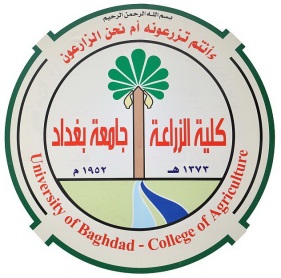       جامعة بغداد -  كلية الزراعة قسمعلومالاغذيةسجل الكتب المؤلفة والمترجمةتاسم الكتاباسم المؤلفنوع الكتابدار النشر رقم الايداع في المكتبة الوطنية الملاحظات1-علم الحياة الجزيئي أ.د. محمد عمر محي الدينمنهجي2-علم الحياة الجزيئيأ.م.د. حميد عبود جبر منهجي3-صحة اغذية د. عامر عبد الرحمنمنهجي4-تصنيع البان /ج1 /ج2د.  عامر خلف دروش منهجي